Any clients wishing to sell organic product should contact the Soil Association to discuss their brand licensing needs. ALL label artwork needs to be approved by the Soil Association before being printed. Please read ‘Food Supplement Guidelines’ for details on necessary regulatory requirements for labelling. If you are exporting product outside of the UK label requirements are different to the below template. For full details please follow this link or contact the Soil Association https://www.soilassociation.org/certification/preparing-your-organic-business-for-brexit/labelling-and-the-organic-logo-after-brexit/ FRONT LABELOrganic Moringa Simply MoringaFood Supplement500mg x 120 CapsulesSuitable for Vegetarians and VegansSoil Association Logo: at least 10mm in diameterin black or whiteclearly visibleYour company and the product must be registered with the Soil Association to enable you to use this logo – please contact hello@nutribl.com 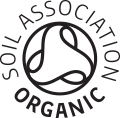 (GB-ORG-05)
Non-UK agriculture
BACK LABELDirections:Adults, take one capsule two times per day with water. Do not exceed recommended daily dose.	Product Information: 
Typical per capsule:Organic Moringa 	500mgIngredients:Organic Moringa Oleifera Leaf Powder, *Capsule Shell: Hydroxypropyl Methylcellulose.*Non-organic ingredients
Allergy Advice: Although rigorous precautions are taken to prevent any cross-contamination, this product is manufactured in a facility that handles allergy-based materials. Cautions:									Always consult your health practitioner before taking nutritional supplements, especially if you are taking medication or are under medical supervision. Not recommended for children, pregnant or lactating women. You should not take supplements as a substitute for a varied balanced diet or healthy lifestyle. Storage:For best before end and batch number see base.Store in a cool, dry place out of reach of children.Manufactured to the GMP code of practice for:Name or business name and address of the food business operator PLEASE NOTE: If you are selling in/exporting to the EU you will need to include the address details of the Food Business Operator, or Importer, based in the EU. You can have a UK address and an EU address if selling in both territories. Please give files following file names:Front Label: PL-401$frontBack Label:   PL-401$backLabel size: 970px x 1655px at 600DPI (that's 84mm x 140mm)